2B Partner Dialogue: Ir de Compras 2B Partner Dialogue: Ir de Compras Students must use Google Docs to complete this assignment. 8 palabras del vocabulario en verde. 4 adjetivos demostrativos en azul. ¡Subraya 4 verbos en el pretérito! ¡Usa un atrezo (prop) durante el diálogo! 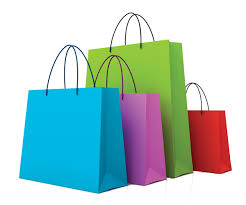 8 puntos - vocabulario4 puntos - adjetivos demostrativos4 puntos - verbos4 puntos - atrezo10 puntos - presentación____________________Comentario:TOTAL - 30 puntos____Comentario:Students must use Google Docs to complete this assignment. 8 palabras del vocabulario en verde. 4 adjetivos demostrativos en azul. ¡Subraya 4 verbos en el pretérito! ¡Usa un atrezo (prop) durante el diálogo! 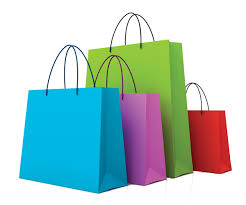 8 puntos - vocabulario4 puntos - adjetivos demostrativos4 puntos - verbos4 puntos - atrezo10 puntos - presentación____________________Comentario:TOTAL - 30 puntos____Comentario: